2016 응급중환자영상학회 image golden-bell 안내문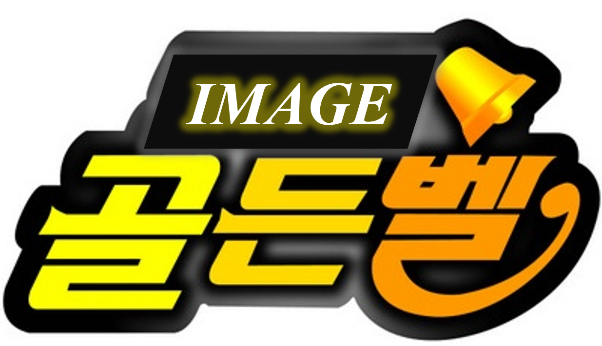 참가 대상 : 응급중환자영상학회 학술대회에 참석한 모든 전공의출제 범위 : Head and neck, Chest, Abdomen, Extremity, Vascular part. (X-ray, US, CT, MRI…)신청 방법 : 온라인 접수 – suepunk@naver.com, SMS 접수 – 010-9863-0446, 학술간사 고찬영Ex) “OOO 병원 R O 전공의 OOO 골든벨 신청합니다”. 문자 또는 메일 보내시면 됩니다신청 기간 : 2016년 11월 9일(일) ~ 11월 19일(일)진행 일정 : 2016년 11월 22일(화) 심포지움 당일 오후 13:00 ~ 13:50진행 방법 : 1. 참가자는 테블릿 PC 를 이용하여 영상을 확인하고 정답을 칠판에 작성합니다. (응급의학회 In-training exam, 전문의고시 2차 시험과 동일한 방식으로 진행되기 때문에 시험 방식을 미리 체험해볼 수 있는 좋은 기회가 될 것입니다)2. 정답/오답에 따라 탈락자가 발생하지 않으며 정해진 시간 동안 문제를 출제하여 종료 시 최고득점자가 골든벨 최후의 1인이 됩니다. (칠판 들고 퇴장하는 일 없으니 부끄러워하시지 않아도 됩니다)최종 우승자 격려장학금 지급1등 : 30만원 상당, 2등 : 20만원 상당, 3등 : 10만원 상당…(동점자 발생시 저년차 전공의에게 지급합니다)각 의국 별로 전공의 1분씩은 필히 참여 하셔야 합니다. 감사합니다